SPONSORSHIP AND EXHIBITION ORDER FORM(Please, send it back before August 22, 2022)Company name: 	Address: 	Name of the Contact person: 	Phone:	.	 E-mail: ……………………………………………….Tax number: 	SPONSORSHIP PACKAGE: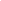 Please, tick the appropriate box.Gold package	10.000 EUR + VAT	◻Silver package	7.000 EUR + VAT	◻Bronze package	4.500 EUR + VAT	◻Basic sponsorship package	3.000 EUR + VAT	◻FURTHER SPONSORSHIP OPPORTUNITIES: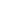 Sponsorship of gala dinner	2.500 EUR+ VAT	◻Sponsorship of Welcome Reception	2.000 EUR+ VAT	◻Sponsorship of Lunches	1.500 EUR+ VAT/day	◻Sponsorship of Coffee Breaks	1.000 EUR+VAT/day	◻Sponsorship of Conference bag with logo	1.000 EUR+ VAT	◻Note papers & pens (for 200 people)	800 EUR+ VAT	◻Lanyards & badges( for 200 people)	800 EUR+ VAT	◻ADVERTISEMENTS:		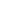 1/1inner page in Program book	500 EUR+ VAT	◻1/2 inner page in program book	300 EUR+ VAT	◻Flyer insert (in Conference bags)	400 EUR + VAT/insert	◻EXHIBITION: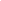 Exhibition booth (9m2)	2.100 EUR+ VAT	◻Info booth ( 6m2)	1.800 EUR+ VAT	◻9 m2 stand- only space (3x3 m) 	1.500 EUR+ VAT	◻6 m2 stand – only space (3x2 m) 	1.000 EUR+ VAT	◻PRICES AND PAYMENT CONDITIONS: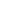 All prices stated above exclude 27 % VAT. Payment should be arranged upon receipt of our pro forma invoice, according to the following terms: Deadline of sponsorship and advertisement fees:	September 7, 2022 CANCELLATION POLICY: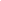 Cancellation is not possible from the side of the sponsor, after having sent the expression of intent, as the service (communication towards the participants) is started by the organizers immediately. Refundable amounts depend on the date of cancellation and a restated as follows: Before August 22, 2022: 50% refunded, 50% retainedAfter August 22, 2022: no refund. By signing this application form, I hereby declare that I understood and accepted the conditions of participation, payment and cancellation. Date: ……………………..………. Signature: ………………………………………………………. Please send this form to the Conference Secretariat preferably before August 22, 2022.Miracoloso Event Ltd. (Conference secretary)Ms. Jasmeen Singhjasmeen.miracoloso@gmail.com+ 36 30 820 05 01